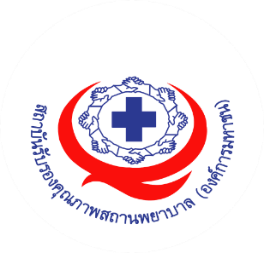 ใบสมัครอบรม หลักสูตร QMR ปีงบประมาณ 2566สถาบันรับรองคุณภาพสถานพยาบาล (องค์การมหาชน)....................................................................................................................................................................................ส่วนที่ 1 ข้อมูลทั่วไป ชื่อ – สกุล ( ภาษาไทย ) โปรดระบุคำนำหน้า............................................................................วิชาชีพ   .....................................................................................................................................ตำแหน่งปัจจุบัน ..........................................................................................................................ที่อยู่ปัจจุบัน ...................ถนน ........................ ตำบล ............ อำเภอ ............. จังหวัด ................ รหัสไปรษณีย์.................  ชื่อโรงพยาบาล	.....................................................................................................................................................................ที่อยู่โรงพยาบาล  ............................. ตำบล.......................อำเภอ ............. จังหวัด.........................รหัสไปรษณีย์ ...............ที่อยู่ส่งเอกสาร         ที่อยู่ปัจจุบัน        ที่อยู่โรงพยาบาลหมายเลขโทรศัพท์เคลื่อนที่  ........................................  เบอร์ติดต่อที่โรงพยาบาล ...............................................E – Mail Address….....................................................................…ID Line.........................................................ส่วนที่ 2 ประวัติการอบรม  การศึกษา  และประวัติการทำงานท่านผ่านการอบรมหลักสูตร HA 201 ระบุรุ่น วันเดือนปี ....................................................................................ประวัติการศึกษา (Education  Background)ความรู้ / การฝึกอบรมด้านระบบสุขภาพและงานคุณภาพประสบการณ์การทำงานด้านคุณภาพลงชื่อผู้สมัคร................................................                                                                                (.......................................................)                                                                                                                                                                                                 วันที่........เดือน.................2566คุณสมบัติผู้เข้าอบรมมีความรู้ความเข้าใจมาตรฐานโรงพยาบาลและบริการสุขภาพ (HA) มีความรู้พื้นฐานเรื่องคุณภาพ  การจัดการองค์กร  การพัฒนาคุณภาพอย่างต่อเนื่อง และการประยุกต์ใช้เครื่องมือคุณภาพในการพัฒนาคุณภาพ  ผ่านการอบรมหลักสูตรพื้นฐานของ สรพ. เช่น HA 201  อยู่ในระดับบริหาร  ได้แก่ ผู้อำนวยการรพ. รองผอ. ผู้ที่มีอิทธิพลต่อการขับเคลื่อน รพ” หรือมีประสบการณ์ทำงานในระดับหัวหน้างาน ขึ้นไป เป็นผู้ดำรงตำแหน่งผู้จัดการ / หัวหน้าศูนย์คุณภาพ หรือเตรียมรับตำแหน่ง / อยู่ในตำแหน่งและต้องการพัฒนาความสามารถโดยมีหนังสือรับรองจากต้นสังกัดปฏิบัติหน้าที่ในโรงพยาบาลที่ผ่านการรับรองขั้น 3 เป็นต้นไป (ไม่หมดอายุการรับรอง) ขั้นตอนการสมัครDownload ใบสมัคร ตั้งแต่วันที่ 5 มกราคม – 31 มกราคม 2566 ได้ทาง www.ha.or.th เลือกหลักสูตรฝึกอบรมหัวข้อจดหมายตอบรับและประกาศต่างๆที่เกี่ยวข้องผู้สมัครต้องส่งใบสมัคร โดยใช้ e-mail ของตนเองเท่านั้น กรอกรายละเอียดให้ครบถ้วนและชัดเจน ส่งใบสมัครกลับมาที่ e-mail: jittra@ha.or.th นางสาวจิตรา เกสพานิช โดยเขียนชื่อหัวข้ออีเมล์ “ใบสมัครหลักสูตร QMR”ปิดรับใบสมัคร 31 มกราคม 2566 เวลา 24.00 น.ประกาศผลผู้ผ่านการคัดเลือกรอบใบสมัคร 14 กุมภาพันธ์ 2566 ทาง e-mail ของผู้สมัครโดยตรงหมายเหตุเนื่องจากหลักสูตร QMR เป็นหลักสูตรที่มุ่งพัฒนาผู้ที่ทำหน้าที่ในการขับเคลื่อนงานคุณภาพในสถานพยาบาล ให้มีความสามารถเป็นที่ยอมรับอย่างมืออาชีพ ทางสถาบันฯ จึงขอสงวนสิทธิ์ในการคัดเลือกผู้ที่มีคุณสมบัติตามที่กำหนดเท่านั้นการอบรมตลอดหลักสูตร สถาบันฯ รับผิดชอบค่าลงทะเบียนตลอดหลักสูตร สำหรับค่าเดินทาง ค่าที่พักอยู่ในความรับผิดชอบของต้นสังกัดผู้เข้าอบรม ผู้ได้รับคัดเลือกต้องเข้ารับการอบรมไม่น้อยกว่า 80% ของระยะเวลาการอบรม วันที่จัดอบรม  เมษายน – มิถุนายน 2566วุฒิได้รับ / สาขา  และปีที่จบสถานที่ศึกษาปีความรู้ / การฝึกอบรมด้านระบบสุขภาพและงานคุณภาพปีประสบการณ์การทำงานด้านคุณภาพ